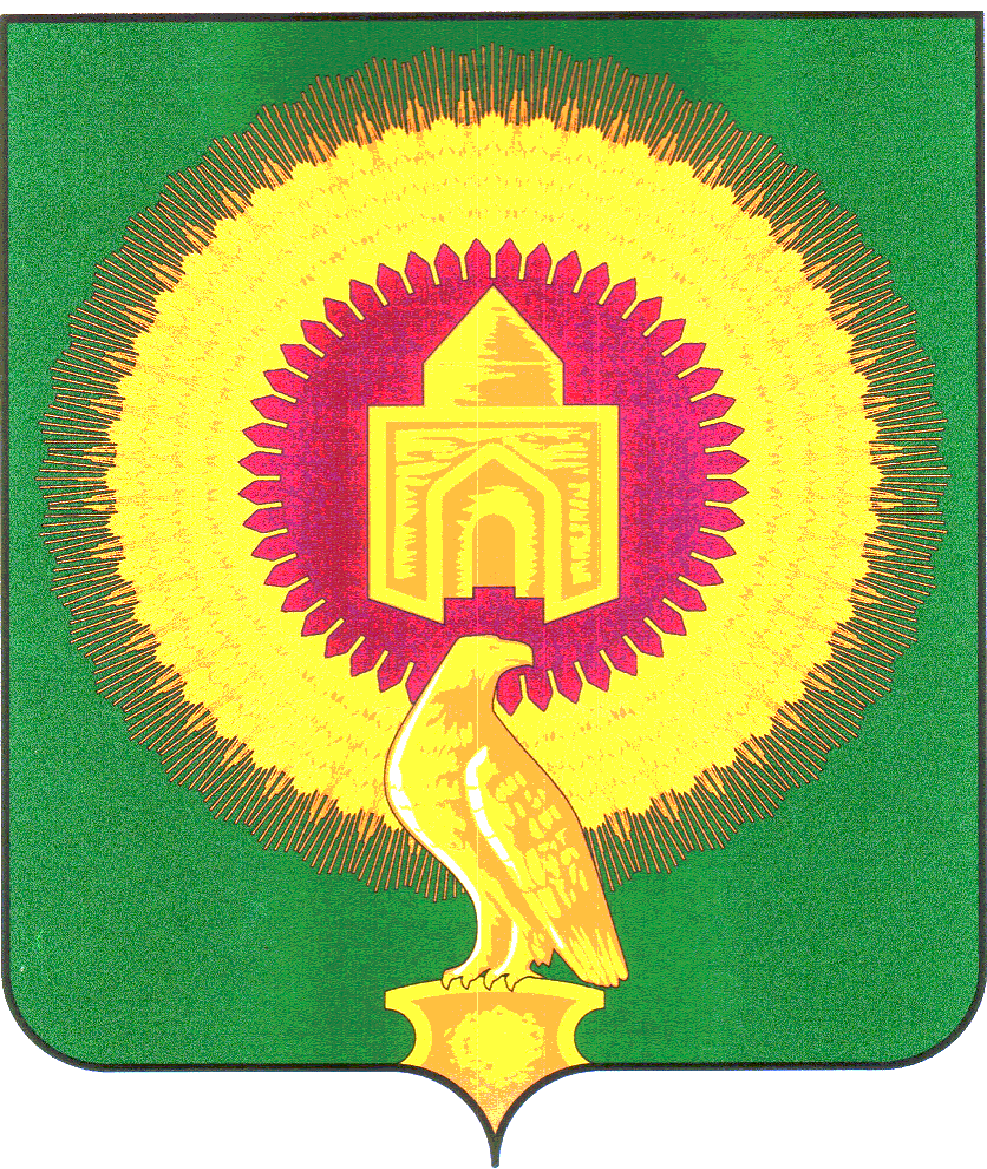 Администрация Варненского муниципального района Челябинской области ПОСТАНОВЛЯЕТ:1. Внести в Положение о Почётной грамоте Главы Варненского муниципального района, Благодарности Главы Варненского муниципального района, Благодарственном письме Главы Варненского муниципального района, утверждённое постановлением администрации Варненского муниципального района Челябинской области от 14.05.2018 г. № 290, следующие изменения:пункт 2.9 главы 2 «Порядок представления и рассмотрения материалов на поощрение Главой района» изложить в следующей редакции: «Сотрудники администрации Варненского муниципального района, сотрудники муниципального учреждения (предприятия) Варненского муниципального района, учредителем которого является администрация Варненского муниципального района, и граждане, достигшие пенсионного возраста, находящиеся на заслуженном отдыхе, представляемые к награждению в связи с почётным юбилеем и внёсшие значительный вклад в развитие и становление Варненского муниципального района,  награждённые Почётной грамотой, одновременно премируются за счёт средств резервного фонда администрации района. Размер премии при её фактической выплате награждённому лицу после исчисления и удержания из неё налогов и сборов в соответствии с законодательством Российской Федерации должен составлять 5 000 (пять тысяч) рублей.Сотрудники администрации Варненского муниципального района, сотрудники муниципального учреждения (предприятия) Варненского муниципального района, учредителем которого является администрация Варненского муниципального района, и граждане, достигшие пенсионного возраста, находящиеся на заслуженном отдыхе, представляемые к награждению в связи с почётным юбилеем и внёсшие значительный вклад в развитие и становление Варненского муниципального района, награждённые Благодарностью, одновременно премируются за счёт средств резервного фонда администрации района. Размер премии при её фактической выплате награждённому лицу после исчисления и удержания из неё налогов и сборов в соответствии с законодательством Российской Федерации должен составлять 3 000 (три тысячи) рублей.Иным гражданам, награждённым Почётной грамотой либо Благодарностью, может выплачиваться единовременная премия в размере, установленном организацией (предприятием), сотрудник которой представлен к награждению, за счёт средств данной организации (предприятия).   Гражданин, награждённый Благодарственным письмом, денежной суммой не премируется.Коллективы, представленные к награждению Почётной грамотой, Благодарностью, Благодарственным письмом, денежной суммой не премируются».2. Отделу информационных технологий (Зуев Е.П.) опубликовать настоящее Постановление на сайте администрации Варненского муниципального района в сети интернет.3. Организацию исполнения настоящего Постановления возложить на управляющего делами администрации Варненского муниципального района Челябинской области Маклакова А.В.Глава Варненского муниципального района Челябинской области                                                                             	     К.Ю. МоисеевАДМИНИСТРАЦИЯВАРНЕНСКОГО МУНИЦИПАЛЬНОГО РАЙОНАЧЕЛЯБИНСКОЙ ОБЛАСТИПОСТАНОВЛЕНИЕот 22.08.2023 г. № 499с. ВарнаО внесении изменений в постановление администрации Варненского муниципального района Челябинской области от 14.05.2018 г. № 290